赖村镇2019年信息年度报告总体情况2019年，我镇全面贯彻落实县政府办的工作要求，不断完善制度建设，“互联网+政务服务”工作取得新的突破，提升主动公开信息质量，加大重点领域信息公开力度，改善依申请公开服务工作，加强政府信息公开平台建设，增强群众公开体验与获得感，努力保障人民群众的知情权、参与权、表达权和监督权，为服务和推进全镇经济社会发展，促进法治政府、创新政府、廉洁政府和服务型政府建设提供了坚强有力保障。全镇累计主动公开政府信息417条，其中政务动态414条，年度报告1条，财政结算报告2条。全镇政府信息公开工作稳步推进，切实加强组织领导，明确工作机构，配齐配强工作人员，健全完善相关制度，政府信息公开工作保障水平进一步提升。主动公开政府信息情况收到和处理政府信息公开申请情况政府信息公开行政复议、行政诉讼情况存在的主要问题及改进情况一是主动公开的意识还不够强。重视程度不够，主动满足群众公开需要的意愿不足、发布信息总量不够。二是公开信息的质量和时效有待提升。政府机关提供的信息和群众真正想要的信息有时存在“错位”现象，存在着群众关心的没有有效公开，注重结果公开，有时忽略了过程公开；在与群众生活密切相关的公共服务领域，政策措施通俗化解读工作有待进一步加强；及时准确回应社会关切的能力有待进一步提升。三是工作创新能力仍需进一步增强。适应互联网发展形势，加强政府部门间信息公开协同，促进政府信息共享等方面存在着挑战。其他需要报告的事项下一步工作打算：一是牢固树立以公开促工作的理念。充分认识做好政府信息公开工作的重大意义，切实转变思想观念，增强工作主动性和自觉性，以政府信息公开服务领导决策、服务中心工作开展、服务人民群众信息需求，着力做到以公开促公正、以公开立公信，维护法治政府、透明政府的良好形象。二是着力提升政府信息公开工作实效，积极稳妥推进政府数据开放共享，服务社会管理创新。三是深入开展政府信息公开方法举措创新。进一步整合优化政府信息公开平台，围绕公众关切梳理、整合各类信息。赖 村镇人民政府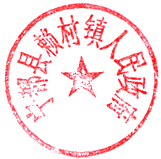 2020年1月13日第二十条第（一）项第二十条第（一）项第二十条第（一）项第二十条第（一）项信息内容本年新制作数量本年新公开数量对外公开总数量规章000规范性文件000第二十条第（五）项第二十条第（五）项第二十条第（五）项第二十条第（五）项信息内容上一年项目数量本年增/减处理决定数量行政许可000其他对外管理服务事项000第二十条第（六）项第二十条第（六）项第二十条第（六）项第二十条第（六）项信息内容上一年项目数量本年增/减处理决定数量行政处罚000行政强制000第二十条第（八）项第二十条第（八）项第二十条第（八）项第二十条第（八）项信息内容上一年项目数量本年增/减行政事业性收费00第二十条第（九）项第二十条第（九）项第二十条第（九）项第二十条第（九）项信息内容采购项目数量采购总金额政府集中采购00（本列数据的勾稽关系为第一项加第二项之和，等于第三项加第四项之和）（本列数据的勾稽关系为第一项加第二项之和，等于第三项加第四项之和）（本列数据的勾稽关系为第一项加第二项之和，等于第三项加第四项之和）申请人情况申请人情况申请人情况申请人情况申请人情况申请人情况申请人情况（本列数据的勾稽关系为第一项加第二项之和，等于第三项加第四项之和）（本列数据的勾稽关系为第一项加第二项之和，等于第三项加第四项之和）（本列数据的勾稽关系为第一项加第二项之和，等于第三项加第四项之和）自然人法人或其他组织法人或其他组织法人或其他组织法人或其他组织法人或其他组织总计（本列数据的勾稽关系为第一项加第二项之和，等于第三项加第四项之和）（本列数据的勾稽关系为第一项加第二项之和，等于第三项加第四项之和）（本列数据的勾稽关系为第一项加第二项之和，等于第三项加第四项之和）自然人商业企业科研机构社会公益组织法律服务机构其他总计一、本年新收政府信息公开申请数量一、本年新收政府信息公开申请数量一、本年新收政府信息公开申请数量0二、上年结转政府信息公开申请数量二、上年结转政府信息公开申请数量二、上年结转政府信息公开申请数量0三、本年度办理结果（一）予以公开（一）予以公开三、本年度办理结果（二）部分公开（区分处理的，只计这一情形，不计其他情形）（二）部分公开（区分处理的，只计这一情形，不计其他情形）三、本年度办理结果（三）不予公开1.属于国家秘密0三、本年度办理结果（三）不予公开2.其他法律行政法规禁止公开0三、本年度办理结果（三）不予公开3.危及“三安全一稳定”0三、本年度办理结果（三）不予公开4.保护第三方合法权益0三、本年度办理结果（三）不予公开5.属于三类内部事务信息0三、本年度办理结果（三）不予公开6.属于四类过程性信息0三、本年度办理结果（三）不予公开7.属于行政执法案卷0三、本年度办理结果（三）不予公开8.属于行政查询事项0三、本年度办理结果（四）无法提供1.本机关不掌握相关政府信息0三、本年度办理结果（四）无法提供2.没有现成信息需要另行制作0三、本年度办理结果（四）无法提供3.补正后申请内容仍不明确0三、本年度办理结果（五）不予处理1.信访举报投诉类申请0三、本年度办理结果（五）不予处理2.重复申请0三、本年度办理结果（五）不予处理3.要求提供公开出版物0三、本年度办理结果（五）不予处理4.无正当理由大量反复申请0三、本年度办理结果（五）不予处理5.要求行政机关确认或重新出具已获取信息0三、本年度办理结果（六）其他处理（六）其他处理0三、本年度办理结果（七）总计（七）总计0四、结转下半年度继续办理四、结转下半年度继续办理四、结转下半年度继续办理0行政复议行政复议行政复议行政复议行政复议行政诉讼行政诉讼行政诉讼行政诉讼行政诉讼行政诉讼行政诉讼行政诉讼行政诉讼行政诉讼结果维持结果纠正其他结果尚未审结总计未经复议直接起诉未经复议直接起诉未经复议直接起诉未经复议直接起诉未经复议直接起诉复议后起诉复议后起诉复议后起诉复议后起诉复议后起诉结果维持结果纠正其他结果尚未审结总计结果维持结果纠正其他结果尚未审结总计结果维持结果纠正其他结果尚未审结总计000000000000000